Name: ______________________	Table #: ______		Period: _______	Date: ______	2.3B NOTES – Multiple TransformationsOBJECTIVE:  Identify reflections.  Reflect figures in the x-axis or the y-axis of the coordinate place. CCSS:  8.G.1, 2 and 3HW: 2.3B pg 58 #10-16 even, 19-25 all1.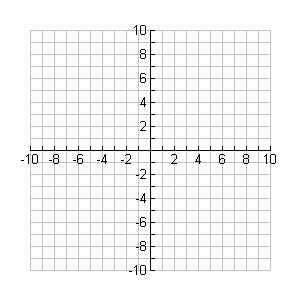 A’:                         L’:                              T’:A’’:                       L’’:                             T’’:2.T’:                         A’:                              B’:T’’:                       A’’:                             B’’:3.C’:                         A’:                              B’:C’’:                       A’’:                             B’’:4.E’:                         A’:                              T’:E’’:                       A’’:                             T’’:5.The coordinates of a point and its image are given. Is the reflection in the x-axis or the y-axis? Explain. (-8, 3)  (8, 3)6. The coordinates of a point and its image are given. Is the reflection in the x-axis or the y-axis? Explain. (-2, 4)  (-2, -4)7. Identify and describe the transformations to get to the final answer.  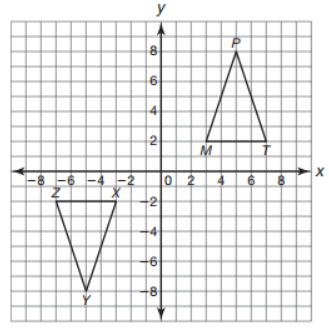 Describe in words:Write in coordinate notations:8. Identify and describe the transformations to get to the final answer.  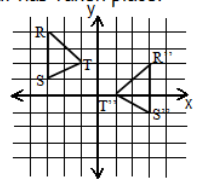 Describe in words:Write in coordinate notations: